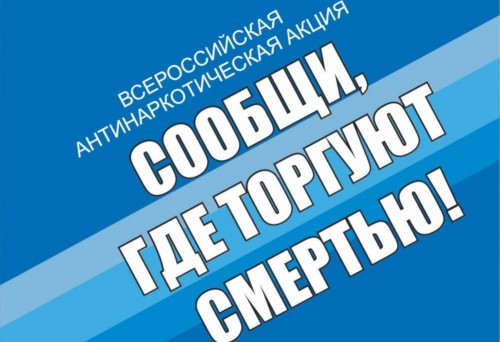 Антинаркотическая акция «Сообщи, где торгуют смертью!» пройдет в Ростовской области с 16 по 27 марта, сообщается на официальном портале донского правительства. В рамках акции граждане смогут анонимно сообщить о возможных правонарушениях, связанных с оборотом наркотиков и психотропных веществ.Передать информацию граждане могут: по круглосуточному телефону дежурной части Управления по контролю за оборотом наркотиков областного ГУ МВД России – 8 (863) 249-34-44;по телефону доверия ГБУ РО «Наркологический диспансер» – 8 (863) 240-60-70  (с понедельника по пятницу с 09:00 до 17:30);в раздел «Прием обращений» официального сайта регионального ГУ МВД России https://61.мвд.рф/request_main.Получить консультацию по вопросам лечения наркозависимости граждане смогут по телефону доверия наркодиспансера.Организуют акцию донское ГУ МВД России, управление на транспорте МВД России по СКФО, Правительство Ростовской области и Наркологический диспансер.